Employment(1)ContextThe Human Resources department has become one of the central departments in any large Company. It will have contact with many people including job applicants with experience, recent graduates, work experience students, through to line managers who need staff. It could also be involved in recruiting employees from overseas or selecting candidates to work in offices abroad. English will be the language of communication for many international HR managers and is often used to interview prospective employees.This unit looks at the issue of employment in terms of how we recruit people and the kinds of qualities or skills that might be required for a job. Students then have the opportunity to talk about their own positions, and the qualities, skills, experience, and qualifications they need for their job. 	Inserter logosReferencia bibliograficaDocente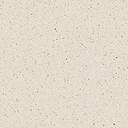 